GP OUT OF HOURS SERVICE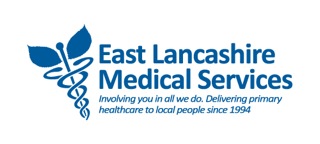 	                                           Patient Experience SurveyThank you for using our service.  Your care at this GP Out of Hours Centre today is provided by East Lancashire Medical Services (ELMS), a local company established in 1994.  Feedback from our patients is important to us;  it helps us provide and improve quality services that meet our patient’s needs.ELMS would like to ask you to complete a short survey about your experience of using this service today.  Please answer questions 1 - 11 BEFORE your consultation and questions 12 -20 AFTER you have been seen by a clinician before returning the form to the receptionist on duty.Are you :-		               MALE               FEMALE	Please tick as appropriateWhich of the following best describes your ethnicity?    Please tick as appropriateQ1.	What time did you make your first telephone call for medical attention today?	Q2.	Which telephone number did you ring first to access the GP Out of Hours service today?	Q3.	Was your call answered quickly?	Q4.	Were you dealt with politely & efficiently at your 1st telephone contact call?			Q5.	Did you understand the information given to you by the 1st operator you spoke to?		Q6.          How quickly was your call dealt with?Q7.	Where have you travelled from today?	Q8.	How long has it taken you to get here?						Q9.	How did you get here today?Q10.	When you booked in at reception, was the receptionist polite and helpful?			Q11.	On a scale of 1 - 10 (1 being poor and 10 being excellent) what score would you give for the service and care you have received up to this point? 			Please answer questions 12 - 20 AFTER your consultationQ12.	Were you seen on time?Q13.	Did you feel that the clinician spent enough time with you?Q14.	Did the clinician explain what you wanted to know?Q15.	Are you happy with the consultation you have had today?Q16.        If no, please say why and what you feel could have improved it?Q17.	On a scale of 1 - 10 (1 being poor and 10 being excellent) what score would you give for the service and care you have received since arriving at the Treatment Centre? 			Q18.      Are there any suggestions you would like to make that would have improved your experience?Q19.	Why have you accessed the service today?Q20.    If this service was not available, where would you have gone?Thank you for helping us make a differenceFeb 2014    Date  CentreWhite - British WhiteWhite - IrishWhite - Eastern EuropeanWhite - Other White BackgroundAsian or Asian British - Indian Asian or Asian BritishAsian or Asian British - PakistaniAsian or Asian British - BangladeshiAsian or Asian British - Other AsianBlack or Black British - Caribbean Black or Black BritishBlack or Black British - AfricanBlack or Black British - Other BlackMixed - White and Black Caribbean Mixed / OtherMixed - White and Black AfricanMixed - White and AsianMixed - Any Other Mixed BackgroundChineseOtherDon’t knowDo not wish to divulgeOwn GP Surgery or Health Centre111OtherDidn’t ring first              Yes                                           No                     Yes                    No                 Yes                      No  Put through straightaway    Called back      within 10 mins      Called back within 10-20 mins      Called back within 20-30 minsCalled back within         30 mins-1 hour    Called back over 1 hour             Within 15 minutes               15 - 30 minutes              Over 30 minutes                            Car                            Bus                           Taxi                      Ambulance                          Walk                         Other                  Yes                   No               Yes                No                  Yes	                No                   Yes                 No                   Yes                  NoMy medical condition could not wait until my GP surgery was next openI could not get an appointment at my own GP surgeryThis service is more convenientOther